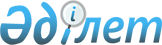 О признании утратившими силу некоторых постановлений акимата Зыряновского районаПостановление акимата Зыряновского района Восточно-Казахстанской области от 9 декабря 2016 года № 428. Зарегистрировано Департаментом юстиции Восточно-Казахстанской области 10 января 2017 года № 4814       Примечание РЦПИ.

      В тексте документа сохранена пунктуация и орфография оригинала.

      В соответствии со статьями 27, 50 Закона Республики Казахстан от 6 апреля 2016 года "О правовых актах", акимат Зыряновского района ПОСТАНОВЛЯЕТ:

      1. Признать утратившими силу некоторые постановления акимата Зыряновского района согласно приложению к настоящему постановлению.

      2. Контроль за исполнением настоящего постановления возложить на руководителя аппарата акима Зыряновского района Хадакову С.К.

      3. Настоящее постановление вводится в действие со дня его первого официального опубликования.

      

 Перечень утративших силу некоторых постановлений акимата Зыряновского района      1. Постановление акимата Зыряновского района от 12 августа 2014 года № 2599 "О реорганизации государственного учреждения "Отдел строительства Зыряновского района" и государственного учреждения "Отдел архитектуры и градостроительства Зыряновского района" путем слияния в государственное учреждение "Отдел архитектуры, градостроительства и строительства Зыряновского района"" (зарегистрированное в Реестре государственной регистрации нормативных правовых актов за номером 3456, опубликованное в газетах "Пульс! Зыряновска" и "Көктас таңы" 21 августа 2014 года № 33).

      2. Постановление акимата Зыряновского района от 9 февраля 2015 года № 36 "Об утверждении положения о государственном учреждении "Отдел жилищно-коммунального хозяйства, пассажирского транспорта, автомобильных дорог и жилищной инспекции Зыряновского района"" (зарегистрированное в Реестре государственной регистрации нормативных правовых актов за номером 3708, опубликованное в информационно-правовой системе "Әділет" 17 марта 2015 года).

      3. Постановление акимата Зыряновского района от 9 февраля 2015 года № 42 "Об утверждении положения о государственном учреждении "Отдел сельского хозяйства Зыряновского района"" (зарегистрированное в Реестре государственной регистрации нормативных правовых актов за номером 3710, опубликованное в информационно-правовой системе "Әділет" 17 марта 2015 года).

      4. Постановление акимата Зыряновского района от 16 февраля 2016 года № 45 "Об утверждении положения о государственном учреждении "Отдел регистрации актов гражданского состояния Зыряновского района"" (зарегистрированное в Реестре государственной регистрации нормативных правовых актов за номером 4426, опубликованное в газетах "Пульс! Зыряновска" и "Көктас таңы" 7 апреля 2016 года № 14).

      5. Постановление акимата Зыряновского района от 16 февраля 2016 года № 52 "Об утверждении положения о государственном учреждении "Отдел туризма Зыряновского района"" (зарегистрированное в Реестре государственной регистрации нормативных правовых актов за номером 4427, опубликованное в газетах "Пульс! Зыряновска" и "Көктас таңы" 7 апреля 2016 года № 14, информационно-правовой системе "Әділет" 7 апреля 2016 года).

      6. Постановление акимата Зыряновского района от 25 февраля 2016 года № 62 "Об утверждении положения о государственном учреждении "Отдел предпринимательства и промышленности Зыряновского района" (зарегистрированное в Реестре государственной регистрации нормативных правовых актов за номером 4430, опубликованное в газетах "Пульс! Зыряновска" и "Көктас таңы" 7 апреля 2016 года № 14).

      7. Постановление акимата Зыряновского района от 7 апреля 2016 года № 113 "О приватизации районного коммунального имущества" (зарегистрированное в Реестре государственной регистрации нормативных правовых актов за номером 4499, опубликованное в газетах "Пульс! Зыряновска" и "Көктас таңы" 28 апреля 2016 года № 17, информационно-правовой системе "Әділет" 28 апреля 2016 года).

      8. Постановление акимата Зыряновского района от 5 мая 2016 года № 213 "О внесении изменений в некоторые постановления акимата Зыряновского района" (зарегистрированное в Реестре государственной регистрации нормативных правовых актов за номером 3991, опубликованное в газетах "Мой город Зыряновск" и "Менің өлкем" 25 июня 2016 года № 26).

      9. Постановление акимата Зыряновского района от 27 мая 2016 года № 170 "Об утверждении государственного образовательного заказа на дошкольное воспитание и обучение, размеров подушевого финансирования и родительской платы в Зыряновском районе на 2016 год" (зарегистрированное в Реестре государственной регистрации нормативных правовых актов за номером 4581, опубликованное в информационно-правовой системе "Әділет" 5 июля 2016 года).


					© 2012. РГП на ПХВ «Институт законодательства и правовой информации Республики Казахстан» Министерства юстиции Республики Казахстан
				
      Аким Зыряновского района 

А. Каримов
Приложение 
к постановлению 
акимата Зыряновского района 
от 9 декабря 2016 года № 428